Supplemental Table 1Abbreviation: ATC, ANTIINFECTIVE FOR SYSTEMATIC USE ANTIINFECTIVEhttps://www.who.int/tools/atc-ddd-toolkit/atc-classification.Supplemental Table 2 Effect of the intervention as a bundle on monthly antimicrobial prescription rates, by age group, from April 2013 to March 2020Abbreviations: CI, confidence interval Supplement Figure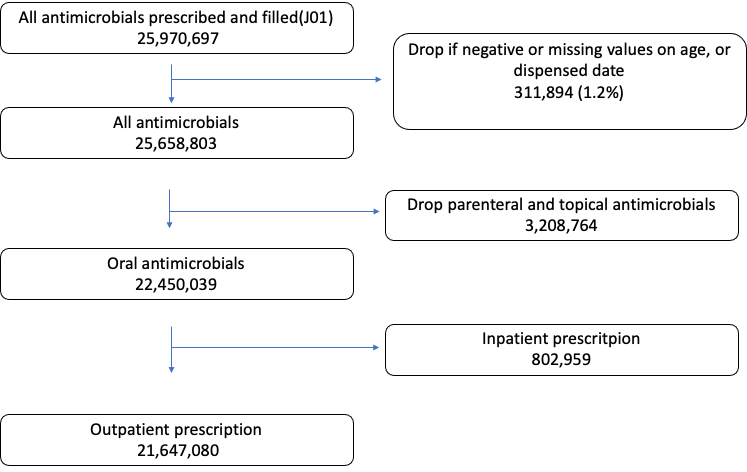 Supplement Figure 1: The flow of how database was developed. 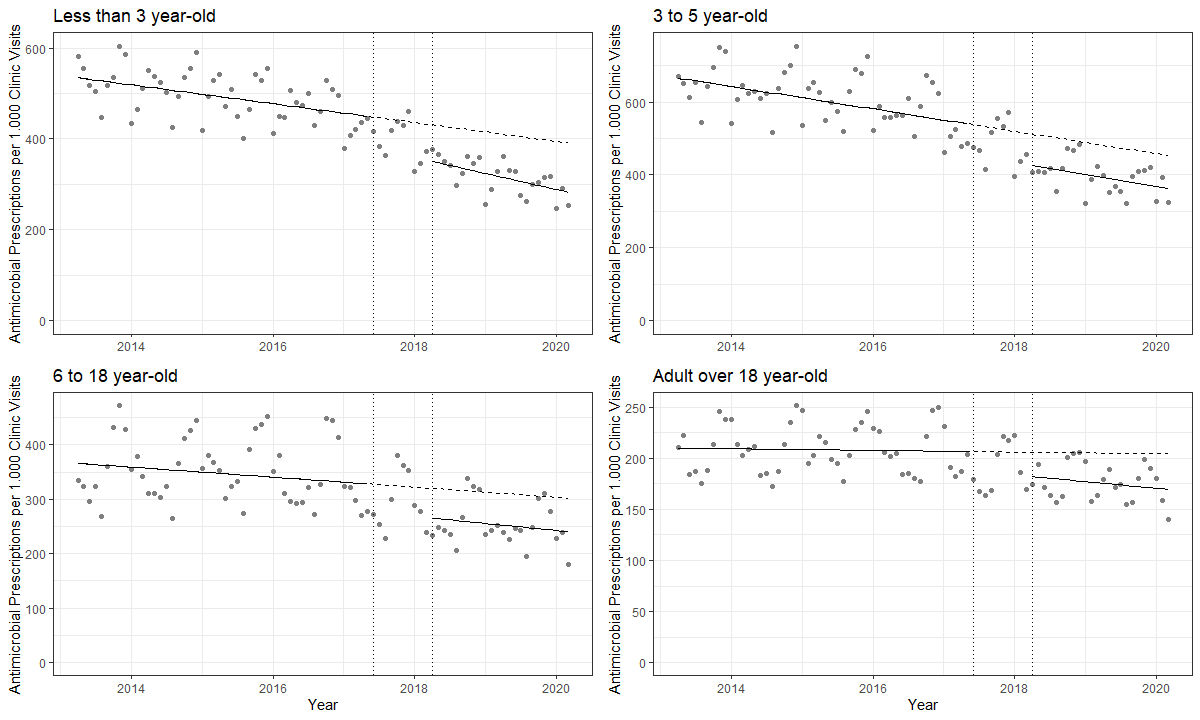 Supplement Figure 2. Monthly antimicrobial prescription rate, by age group, April 2013 to March 2020. The interventions depicted as the vertical dotted line, reimbursement system (April 2018) and educational interventions (June 2017), were treated as one intervention. (Upper left) antimicrobial prescription rate among children less than 3 year-old; (upper right) antimicrobial prescription rate among children 3-5 year-old; (lower left) antimicrobial prescription rate among those with 6-18 year-old; and (lower right) antimicrobial prescription rate among adults among over 18 year-old old. Solid slope lines are slopes estimated by autoregressive models; break slope lines are estimated slopes without effects of interventions.Antimicrobials ATCTetracyclineJ01AAPenicillins with extended spectrumJ01CABeta-lactamase-senstive penicillins  J01CECombinations of penicillins, including Beta-lactamse inhibitorsJ01CR1st generation cephalosporinsJ01DB2nd generation cephalosproinsJ01DC3rd generation cepharlosporinsJ01DDOther cephalosporins and penemsJ01DISulfonamides and trimethoprimJ01EEMacrolidesJ01FALincosamidesJ01FFQuinolonesJ01MLinezolidJ01XX08TedizolidJ01XX11Fosfomycin J01XX01intervention as a bundleintervention as a bundleintervention as a bundleintervention as a bundleintervention as a bundleintervention as a bundleBaseline trendP valueImmediate changeP valueSlope changeP value(95%CI)P value(95% CI)P value(95% CI)P value0-2 y-1.8<0.001-80.8<0.001-1.20.1060-2 y(-2.3, -1.3)<0.001(-104.1, -57.4)<0.001(-2.6, 0.2)0.1063-5 y-2.5<0.001-87.3<0.001-0.10.9503-5 y(-3.3,-1.7)<0.001(-127.8, -46.9)<0.001(-2.7, 2.5)0.9506-18 y-0.70.044-54.30.004-0.30.7926-18 y(-1.4,0.0)0.044(-89.9, -18.8)0.004(-2.7, 2.0)0.792≥19 y-0.20.337-23.70.008-0.50.401≥19 y(-0.5, 0.2)0.337(-40.8, -6.6)0.008(-1.6, 0.6)0.401